Выполнила: Голованова М.А.Педагог-организатор I кв. категорииСценарий игры-путешествия «В поисках счастья»Пояснительная запискаЕжегодно во всем мире люди празднуют день счастья.  Международный день счастья – это один из самых светлых и добрых праздников. Это день улыбок, объятий, поцелуев, отличного настроения и веры во всё хорошее! Люди на всей планете стараются сделать друг для друга что-то приятное и помочь тем, кому необходима поддержка. В этот день все должны оставить плохие мысли в прошлом и открыть свое сердце для прекрасного будущего. Мероприятие проводится с целью создания атмосферы взаимопонимания, дружбы между детьми, атмосферы праздника, развития коммуникативных умений, сплочения детского коллектива, создания условий для раскрытия творческого потенциала обучающихся.Адресат: младший школьный возрастЦель: Привлечение детей к совместной игровой деятельности посредством взаимопонимания, доброжелательных отношений друг к другу и раскрытия творческих способностей.Задачи: выявить представление обучающихся о счастье, о том, каким должен быть счастливый человек;развивать положительные эмоции и чувства, связанные с заданной проблемой способствовать коммуникативному общению, формированию дружного коллективаРеквизит: 7 холмов разного цвета (по цвету радуги) нарисованных на листах, на обратной стороне подсказки (маршрут нахождения сундука со счастьем), мольберт, лист «Что такое счастье?», фитнес мяч, сундук, картинки с отличиями (клоун), мыльные пузыри по количеству участников. Техническое оборудование: Ноутбук, проектор, электронный носитель.Ход мероприятия:На стенде прикреплены 7 холмов в порядке цвета радуги. Дети сидят полукругом. Звучит песня “Мы на свет родились, чтобы радостно жить». Выход ведущего.Ведущий: Хотите, счастье подарю?Отмерю столько, сколько надо.Его горстями раздаю,Я всем насыпать счастье рада!Берите больше, про запас.Его не будет слишком много.Пусть защитит от горя Вас,И солнцем светит Вам в дорогу.А Вы поделитесь с родней.Раздайте все до самой крошки!И, обойдя весь шар земной,Оно вернется к Вам в ладошку!Здравствуйте друзья! Я очень рада вас видеть. Поздравляю вас с праздником, Днём счастья. Международный день счастья – это один из самых светлых и добрых праздников. Это день улыбок, объятий, поцелуев, отличного настроения и веры во всё хорошее! Люди на всей планете стараются сделать друг для друга что-то приятное и помочь тем, кому необходима поддержка. В этот день все должны оставить плохие мысли в прошлом и открыть свое сердце для прекрасного будущего. И если на улице к вам подойдет незнакомый человек и подарит воздушный шарик или просто улыбнется, глядя в глаза, не удивляйтесь, а поступите также. Ведь это День счастья!Я предлагаю, вам сегодня отправиться всем вместе, в путешествие за счастьем! Согласны?! (Предполагаемые ответы детей: Да). Но дорога будет нелёгкой, нам нужно пройти семь холмов и найти сундук со счастьем. Вы готовы к разным трудностям, которые могут встретиться? (Предполагаемые ответы детей: Да).Ведущий: Кто со мной готов идти                   Ну-ка руки подними?!Дети поднимают руки. Ведущий подходит к красному холмуВедущий: На каждом холме находится подсказка о месте, где спрятан сундук.Красный холм  весёлых песен.Детям очень интересен.Песни быстро отгадай и подсказку получай.Проводится конкурс «Угадай и спой»Звучит «минус» песен из мультфильмов: «Песня Крошки Енота» - От улыбки станет всем светлей», «Песня мамонтёнка», «Два весёлых гуся», «Голубой вагон», «Прогулочная песенка Леопольда», «А, облака белогривые лошадки». Дети поют по одному куплету каждой песни.Ведущий: Молодцы, ребята, вы отгадали все песни и замечательно исполнили их. И поэтому мы открываем первую подсказкуВедущий переворачивает лист с красным холмом, и дети читают первую подсказку (Сделай 2 шага)Ведущий: Пока ничего не понятно, поэтому мы срочно отправляемся ко второму оранжевому холму.Что за чудная дорожка?Вон оранжевая кошка…Из оранжа облакаИ такая же река. А пройти этот холм можно только тогда, когда вы назовёте все, что бывает оранжевого цвета, нужно назвать 10 слов. Начнём? (Предполагаемые ответы детей: Да).Проводится конкурс «Назови предмет» (Предполагаемые ответы детей: мандарин, апельсин, хурма, морковь, кошка, одежда, шарик, рябина и др.)Ведущий: Замечательно, но здесь, мои юные путешественники за счастьем, не одно задание, а два. Второе заключается в том, что на двух, казалось бы, одинаковых открытках нужно найти 8 отличий»Проводится конкурс «Найди 8 отличий» (Приложение1)Два мольберта ставятся по разные стороны зала, на нем прикреплен рисунок. Дети всей командой находят отличия, капитан записывает на листочке. Затем зачитывает найденные отличия. Ведущий переворачивает лист с оранжевым холмом, и дети читают вторую подсказку (из зала)Ведущий: Здорово! Следуем дальше!Добро пожаловать на желтый холм:Встречайте желтый холм друзей.У нас в почете верный другИ потому светло вокруг!Здесь любят встречать гостей и улыбаться!Дети встают парами, друг против друга, образуя два круга (внутренний и внешний)Проводится игра-приветствие «Здравствуй друг!» (Приложение2)Ведущий: Хорошо! А еще жители этого холма любят аплодировать! Давайте поаплодируем друг другу, кто громче? (Дети аплодируют)Ведущий: Молодцы! Я думаю, что вы теперь будете каждое утро так здороваться со своими друзьями.Ведущий переворачивает желтый холм, и дети читают третью подсказку(поверни направо)Ведущий: Вот уже пройдена почти половина пути и найдены 3 подсказки для поиска счастья, вы очень дружно справляетесь с заданиями, так держать!Зеленый холм у нас впереди,Вокруг себя вы покружитесь, оглянитесь!Зеленый лес и луг друзья.Ведь поиграть пришла пора!Дети хаотично встают по залу, включается видеоролик с игрой, участники повторяют движения за героями на экране.Проводится игра «Если нравится тебе, то делай так»Ведущий: Наше путешествие за счастьем продолжается, и мы открываем следующую подсказку.Ведущий переворачивает зелёный холм, и дети читают четвёртую подсказку (открой дверь)Ведущий: Холм голубой вас ждет впереди!Давайте заглянем туда!Ты на мяче-прыгуне доскачи И, что такое счастье, быстро напиши!Проводится конкурс «Что такое счастье?» (Приложение 3)Ведущий переворачивает голубой холм, и дети читают пятую подсказку(сделай три шага вперёд)Ведущий: Оказывается, счастье очень многолико, и у каждого оно своё. Какое оно будет у нас, узнаем уже совсем скоро. Продолжаем наше путешествие. И впереди:Синий холм.Синие чернила здесь живут,Поиграть вас всех зовут.Ах, какая беда! Пришел злой коварный разбойник, который любит только черный цвет, и, чтобы весь мир стал таким мрачным и скучным, он перепутал все буквы в словах, обозначающих цвета, чтобы никто их не узнал. Давайте, ребята, попробуем расшифровать эту «абру-кадабру» и поможем «Красочкам» освободиться.Ведущий показывает поочерёдно карточки с перепутанными буквами, дети называют правильный цвет. Проводится игра «Путаница» Приложение 4Ведущий переворачивает синий  холм, и дети читают шестую подсказку(Найди стол №9)Ведущий: Отлично справились с заданием, и мы держим направление к фиолетовому холму.Фиолетовые далиВсе мы разбросали,Нужно нам их все собрать,Вместо слово лишь назвать.Проводится конкурс «Быстро собери»Участники строятся в колонну. Впереди лежат перевернутые карточки с буквами. Первый участник бежит и берет любую из них, прибегает и держит у себя в руках. И так все последующие. Как только последний участник принес карточку, команда быстро выкладывает слово на полу:СЧАТЛИВЧИКИ. Ведущий переворачивает Фиолетовый холм, и дети читают седьмую подсказку (найди сундук). Холм переворачивается и открывается последнее слово. Текст: Сделай 2 шага из зала,Поверни на право,Открой дверь Сделай 3 шага вперёдНайди стол №9!Найди сундукДети ищут сундук. Находят и приносят в зал.Ведущий: Пока мы не открыли сундук, мне хочется поделиться с вами одной историей о счастье:Однажды три брата увидели Счастье, сидящее в яме. Один из братьев подошёл к яме и попросил у Счастья денег. Счастье одарило его деньгами, и он ушёл счастливый. Другой брат попросил красивую жену. Тут же получил и убежал вместе с ней вне себя от счастья. Третий брат наклонился над ямой. - Что тебе нужно? – спросило Счастье. - А тебе что нужно? – спросил брат - Вытащи меня отсюда, - попросило Счастье. Брат протянул руку, вытащил Счастье из ямы, повернулся и пошёл прочь. А Счастье за ним побежало...Ребята, я хочу у вас спросить, вам было интересно в путешествии? Что понравилось? Почему нам удалось отыскать сундук? (Предполагаемые ответы детей: было интересно, весело. Удалось найти сундук, потому что мы вместе и всё выполняли командой. Полное удовлетворение и мы испытываем минутки счастья)Ведущий: Мы ищем счастье тут и там,За ним мы бродим попятам,Ему твердим мы бесконечно:«С тобою быть хотим навечно!»Мечтая в счастье раствориться,Мы долго, вглядываясь в лица,Найти пытаемся ответ –В чем счастье? Есть оно иль нет?Мы пребываем в заблуждении,Что счастье— чьих-то рук творение,Что к нам вот-вот придет волшебникИ осчастливит нас в сей миг!А счастье ходит с нами рядом,С улыбкой говоря: «Смотри!Меня искать совсем не надо,Я есть всегда, ведь я внутри!»Ведущий: Из ваших ответов я могу смело предположить, что пока мы искали счастье, оно ходило вместе с нами. Потому что моё счастье в том, что мы с вами сейчас все вместе. В том, что вы дружно прошли все препятствия, что вы готовы поддержать друг друга и у вас хорошее настроение. От этого на душе становится так спокойно за вас, что вы не затеряетесь в этом сложном мире, а будете стараться с чувством оптимизма находить решения преградам, стоящим у вас на пути. А теперь, мой сундучок, время открывать замок! Дети открывают крышку сундука и достают для всех мыльные пузыри. Под песню «Здравствуй, счастье», дети танцуют и пускают мыльные пузыри. Будьте счастливы! До новых встреч!Литература:1. Джидарьян И.А. Счастье в представлениях обыденного сознания. // Психологический журнал. 2000. т. 21. №2.Интернет-ресурсы:https://yandex.ru/search/?texthttps://muzmix.com/catalog/kids/2503/126733https://nsportal.ru/shkola/klassnoe-rukovodstvo/libraryhttps://www.pozdravik.ru/scenarij/den-schastjahttps://kladraz.ru/scenari/dlja-shkoly/vneklasnye-meroprijatija/vneklasnoe-meroprijatie-v-8-klase/page-2.htmlПриложение 1.Конкурс «Найди 8 отличий»Реквизит: 2 картинкиМетодические рекомендации: Два мольберта ставятся по разные стороны зала, на нем прикреплен рисунок. Дети всей командой находят отличия, капитан записывает на листочке. Затем зачитывает найденные отличия.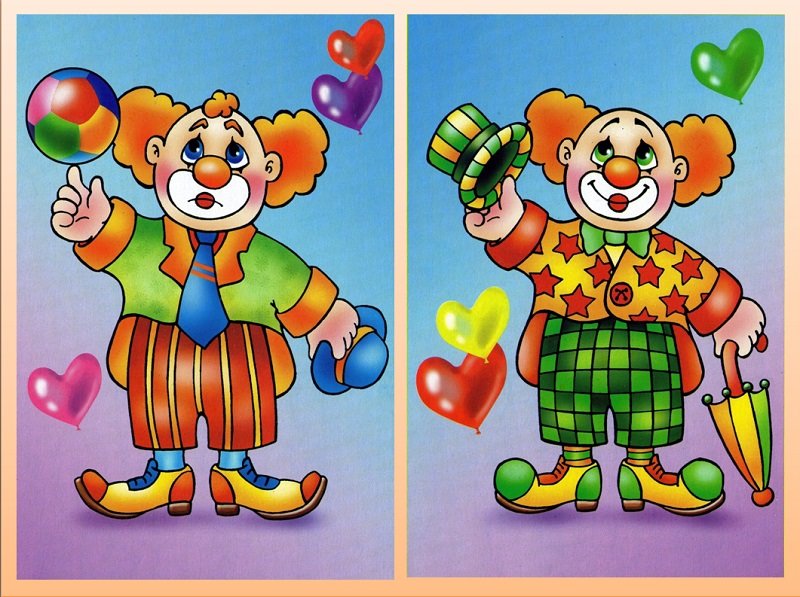 Приложение 2.Игра-приветствие «Здравствуй друг!»Методические рекомендации: Дети встают парами, друг против друга, образуя два круга (внутренний и внешний)Здравствуй друг! (Протягивают друг другу руки, здороваются)Как ты тут? (Разводят  руки в стороны)Я скучал…(Кладут правую руку себе на грудь)Ты пришёл! ( Кладут левую руку друг другу на плечо)Хорошо! (Слегка обнимают друг друга)Затем, участники внутреннего круга стоят на месте, а участники внешнего круга «по часовой стрелке» переходят на одного человека вперёд, игра продолжается 3-4 раза, дети вместе с ведущим тоже повторяют слова приветствия.Приложение 3.Конкурс «Что такое счастье»Реквизит: фитнес мячМетодические рекомендации: Все участники сидят на своих местах, кроме первого. Первый участник, идёт на стартовую линию, садится на мяч и прыгает до мольберта с листком, на котором написан вопрос: «Что такое счастье?»  и написаны первые буквы предполагаемых ответов. Задача участника: допрыгать, написать слово, вернуться назад и передать фитнес-мяч следующему участнику. И  только тогда выходит следующий участник и проделывает то же самое.Что такое счастье?З ……. М ……Б……..С…….Д……..У…….С……..У……..Д……..С…….Л……..У………Предполагаемые слова: любовь, дружба, уважение, семья, богатство, удача, дом, мир, свобода, здоровье и т.д.Приложение 4Игра «Путаница»Реквизит: карточки с перепутанными буквамиМетодические рекомендации:Ведущий показывает поочерёдно карточки с перепутанными буквами, дети называют правильный цвет. сыйрнак- красныйтейжыл - желтый буйлого- голубойжейрыноав – оранжевыйречывокийн – коричневыйтоыфивойел – фиолетовыйПриложение 5Конкурс «Быстро собери»Реквизит: карточки с буквами (СЧАТЛИВЧИКИ)Методические рекомендации:Участники строятся в колонну. Впереди лежат перевернутые карточки с буквами. Первый участник бежит и берет любую из них. Прибегает и держит у себя в руках. И так все последующие. Как только последний участник принес карточку, команда быстро выкладывает слово на полу: «Счастливчик».